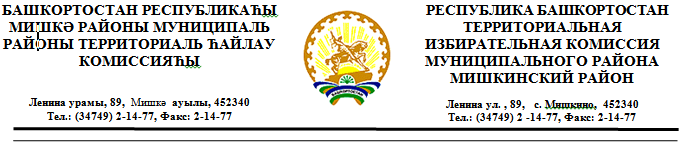 РЕШЕНИЕ   от 03 июля 2020 года			                                                   	 № 133/1Об утверждении Календарного плана мероприятийпо подготовке и проведению выборов депутатовСовета муниципального района Мишкинский район Республики Башкортостан пятого созыва 13 сентября 2020 года.В соответствии с частью 8 статьи 23 Кодекса Республики Башкортостан о выборах территориальная избирательная комиссия муниципального района Мишкинский район Республики Башкортостан, на которую постановлением Центральной избирательной комиссии Республики Башкортостан №130/236-5 от 11 декабря 2015 года возложены полномочия избирательной  комиссии муниципального района Мишкинский район Республики Башкортостан, решила:1.Утвердить Календарный план мероприятий по подготовке и проведению выборов депутатов Совета муниципального района Мишкинский район Республики Башкортостан пятого созыва 13 сентября 2020 года 2.Разместить Календарный план мероприятий по подготовке и проведению выборов депутатов Совета муниципального района Мишкинский район Республики Башкортостан пятого созыва 13 сентября 2020 года на официальном сайте администрации  муниципального района  Мишкинский район Республики Башкортостан, на стенде территориальной избирательной комиссии. 3. Контроль за выполнением настоящего решения возложить на секретаря территориальной избирательной комиссии Алтынбаеву А.В.Приложение к решению территориальной избирательной комиссии муниципального района Мишкинский  район Республики Башкортостан          от 03 июля 2020 года № 133/1                     Календарный план основных мероприятий в период подготовки и проведения выборов депутатовСовета муниципального района Мишкинский район Республики Башкортостан пятого созыва 13 сентября 2020 года.				Дата назначения выборов «01» июля 2020 г.	 				Дата опубликования решения о назначении выборов «03» июля 2020 г.МППредседатель территориальной избирательной комиссии___________________(подпись)Яфаев Р.Р.МПСекретарь территориальной избирательной комиссии___________________(подпись)Алтынбаева А.В.№ п/п№ п/пМероприятияСроки исполненияИсполнители Исполнители ИЗБИРАТЕЛЬНЫЕ УЧАСТКИ, ИЗБИРАТЕЛЬНЫЕ КОМИССИИИЗБИРАТЕЛЬНЫЕ УЧАСТКИ, ИЗБИРАТЕЛЬНЫЕ КОМИССИИИЗБИРАТЕЛЬНЫЕ УЧАСТКИ, ИЗБИРАТЕЛЬНЫЕ КОМИССИИИЗБИРАТЕЛЬНЫЕ УЧАСТКИ, ИЗБИРАТЕЛЬНЫЕ КОМИССИИИЗБИРАТЕЛЬНЫЕ УЧАСТКИ, ИЗБИРАТЕЛЬНЫЕ КОМИССИИИЗБИРАТЕЛЬНЫЕ УЧАСТКИ, ИЗБИРАТЕЛЬНЫЕ КОМИССИИ1.Опубликование списков избирательных участков с указанием их границ (если избирательный участок образован на части территории населенного пункта) либо перечня населенных пунктов (если избирательный участок образован на территориях одного или нескольких населенных пунктов), номеров, мест нахождения участковых избирательных комиссий и помещений для голосованияОпубликование списков избирательных участков с указанием их границ (если избирательный участок образован на части территории населенного пункта) либо перечня населенных пунктов (если избирательный участок образован на территориях одного или нескольких населенных пунктов), номеров, мест нахождения участковых избирательных комиссий и помещений для голосованияне позднее 3 августа 2020 годаглава администрации муниципального района Мишкинский районглава администрации муниципального района Мишкинский район2.Полномочия окружной избирательной комиссии по выборам депутата Совета муниципального образования возложены на территориальную избирательную комиссию решением от «19» июня 2020 года №128/4Полномочия окружной избирательной комиссии по выборам депутата Совета муниципального образования возложены на территориальную избирательную комиссию решением от «19» июня 2020 года №128/4территориальная избирательная комиссия территориальная избирательная комиссия 3.Прием предложений для дополнительного зачисления в резерв составов участковых избирательных комиссийПрием предложений для дополнительного зачисления в резерв составов участковых избирательных комиссий24 июля – 13 августа 2020 годатерриториальная избирательная комиссиятерриториальная избирательная комиссия4.Направление в Центральную избирательную комиссию Республики Башкортостан решения о предложении кандидатур для дополнительного зачисления в резерв составов участковых избирательных комиссийНаправление в Центральную избирательную комиссию Республики Башкортостан решения о предложении кандидатур для дополнительного зачисления в резерв составов участковых избирательных комиссийне позднее 18 августа 2020 годатерриториальная избирательная комиссиятерриториальная избирательная комиссия5.Принятие решения о кандидатурах для дополнительного зачисления в резерв   составов участковых избирательных комиссийПринятие решения о кандидатурах для дополнительного зачисления в резерв   составов участковых избирательных комиссийне позднее 28 августа 2020 годаЦентральная избирательная комиссия Республики БашкортостанЦентральная избирательная комиссия Республики БашкортостанСПИСОК ИЗБИРАТЕЛЕЙСПИСОК ИЗБИРАТЕЛЕЙСПИСОК ИЗБИРАТЕЛЕЙСПИСОК ИЗБИРАТЕЛЕЙСПИСОК ИЗБИРАТЕЛЕЙСПИСОК ИЗБИРАТЕЛЕЙ6.Представление в территориальную избирательную комиссию сведений о зарегистрированных избирателях для составления списков избирателейПредставление в территориальную избирательную комиссию сведений о зарегистрированных избирателях для составления списков избирателейсразу после назначения дня голосованияглава администрации муниципального района Мишкинский районглава администрации муниципального района Мишкинский район7.Составление списка избирателей отдельно по каждому участкуСоставление списка избирателей отдельно по каждому участкус момента получения сведений от главы администрации муниципального района (городского округа), но не позднее 2 сентября 2020 годатерриториальная избирательная комиссиятерриториальная избирательная комиссия8.Передача первого экземпляра списка избирателей в участковые избирательные комиссииПередача первого экземпляра списка избирателей в участковые избирательные комиссиине позднее 2 сентября2020 годатерриториальная избирательная комиссиятерриториальная избирательная комиссия9.Представление избирателям списка избирателей для ознакомления и дополнительного уточненияПредставление избирателям списка избирателей для ознакомления и дополнительного уточненияс 2 сентября 2020 годаучастковые избирательные комиссииучастковые избирательные комиссии10.Подписание списка избирателей с внесенными в него до дня голосования уточнениями с указанием числа избирателей, включенных в список избирателей на момент его подписания, и заверение списка печатью участковой избирательной комиссииПодписание списка избирателей с внесенными в него до дня голосования уточнениями с указанием числа избирателей, включенных в список избирателей на момент его подписания, и заверение списка печатью участковой избирательной комиссиине позднее18 часов по местному времени12 сентября 2020 годапредседатели, секретари участковых избирательных комиссийпредседатели, секретари участковых избирательных комиссий11.Оформление отдельных книг списка избирателей (в случае разделения списка на отдельные книги)Оформление отдельных книг списка избирателей (в случае разделения списка на отдельные книги)после подписания списка избирателей,но не позднее12 сентября 2020 годапредседатели, секретари участковых избирательных комиссийпредседатели, секретари участковых избирательных комиссийВЫДВИЖЕНИЕ И РЕГИСТРАЦИЯ КАНДИДАТОВ, СПИСКОВ КАНДИДАТОВВЫДВИЖЕНИЕ И РЕГИСТРАЦИЯ КАНДИДАТОВ, СПИСКОВ КАНДИДАТОВВЫДВИЖЕНИЕ И РЕГИСТРАЦИЯ КАНДИДАТОВ, СПИСКОВ КАНДИДАТОВВЫДВИЖЕНИЕ И РЕГИСТРАЦИЯ КАНДИДАТОВ, СПИСКОВ КАНДИДАТОВВЫДВИЖЕНИЕ И РЕГИСТРАЦИЯ КАНДИДАТОВ, СПИСКОВ КАНДИДАТОВВЫДВИЖЕНИЕ И РЕГИСТРАЦИЯ КАНДИДАТОВ, СПИСКОВ КАНДИДАТОВ12.Выдвижение кандидатов, списка кандидатовВыдвижение кандидатов, списка кандидатовне позднее24 июля 2020 годаизбирательные объединения, граждане РФизбирательные объединения, граждане РФ13.Сбор подписей в поддержку выдвижения кандидатаСбор подписей в поддержку выдвижения кандидатасо дня, следующего за днем уведомления избирательной комиссии о выдвижении кандидата, но не позднее 24 июля 2020 годакандидатыкандидаты14.Представление документов, необходимых для регистрации кандидата в территориальную избирательную комиссию Представление документов, необходимых для регистрации кандидата в территориальную избирательную комиссию не позднее 18.00 часов по местному времени_____уполномоченные представители избирательных объединений, кандидаты уполномоченные представители избирательных объединений, кандидаты 15.Заверение списка кандидатов по одномандатным избирательным округам либо отказ в заверенииЗаверение списка кандидатов по одномандатным избирательным округам либо отказ в заверениив течении трех дней со дня приема документовтерриториальная избирательная комиссия территориальная избирательная комиссия 16.Проверка документов и принятие решения о регистрации либо об отказе в регистрации кандидатаПроверка документов и принятие решения о регистрации либо об отказе в регистрации кандидатав течение 10 дней со дня получения документовтерриториальная избирательная комиссиятерриториальная избирательная комиссияСТАТУС КАНДИДАТОВ СТАТУС КАНДИДАТОВ СТАТУС КАНДИДАТОВ СТАТУС КАНДИДАТОВ СТАТУС КАНДИДАТОВ СТАТУС КАНДИДАТОВ 17.Представление в территориальную избирательную комиссию заверенной копии приказа (распоряжения) об освобождении от служебных обязанностей на время участия в выборахПредставление в территориальную избирательную комиссию заверенной копии приказа (распоряжения) об освобождении от служебных обязанностей на время участия в выборахне позднее чем через пять дней со дня регистрации зарегистрированные кандидаты, находящиеся на государственной или муниципальной службе, работающие в организациях, осуществляющих выпуск СМИзарегистрированные кандидаты, находящиеся на государственной или муниципальной службе, работающие в организациях, осуществляющих выпуск СМИ18.Реализация права кандидата назначить члена территориальной избирательной комиссии с правом совещательного голосаРеализация права кандидата назначить члена территориальной избирательной комиссии с правом совещательного голосасо дня регистрации кандидатыкандидаты19.Реализация права зарегистрированного кандидата назначить по одному члену с правом совещательного голоса в каждую нижестоящую избирательную комиссиюРеализация права зарегистрированного кандидата назначить по одному члену с правом совещательного голоса в каждую нижестоящую избирательную комиссиюсо дня регистрациизарегистрированные кандидатызарегистрированные кандидаты20.Регистрация доверенных лиц кандидатовРегистрация доверенных лиц кандидатовв течение пяти дней со дня поступления письменного заявления кандидата о назначении доверенных лиц и иных документов, но не ранее принятия решения   о регистрации кандидата территориальная избирательная комиссиятерриториальная избирательная комиссия21.Реализация права избирательного объединения на отзыв кандидата, выдвинутого по одномандатному (многомандатному) избирательному округуРеализация права избирательного объединения на отзыв кандидата, выдвинутого по одномандатному (многомандатному) избирательному округуне позднее7 сентября2020 годаизбирательные объединенияизбирательные объединения22.Реализация права кандидата, выдвинутого непосредственно, снять свою кандидатуру путем подачи соответствующего заявленияРеализация права кандидата, выдвинутого непосредственно, снять свою кандидатуру путем подачи соответствующего заявленияне позднее7 сентября2020 года,а при наличии вынуждающих обстоятельств – не позднее 11сентября2020 годакандидаты, зарегистрированные    кандидатыкандидаты, зарегистрированные    кандидаты23.Реализация права зарегистрированного кандидата, избирательного объединения, выдвинувшего зарегистрированного кандидата, зарегистрированных кандидатов, назначить наблюдателейРеализация права зарегистрированного кандидата, избирательного объединения, выдвинувшего зарегистрированного кандидата, зарегистрированных кандидатов, назначить наблюдателейне позднее9 сентября2020 годазарегистрированные кандидаты, избирательные объединениязарегистрированные кандидаты, избирательные объединения24.Представление списка назначенных наблюдателей в соответствующую территориальную комиссиюПредставление списка назначенных наблюдателей в соответствующую территориальную комиссиюне позднее чем за три дня до дня голосования (досрочного голосования)зарегистрированные кандидаты, избирательные объединения, субъект общественного контролязарегистрированные кандидаты, избирательные объединения, субъект общественного контроля25.Представление направления наблюдателя в комиссию, в которую он назначенПредставление направления наблюдателя в комиссию, в которую он назначенв день, предшествующий дню голосования (досрочного голосования), либо непосредственно в день голосования (досрочного голосования)наблюдателинаблюдателиИНФОРМИРОВАНИЕ ИЗБИРАТЕЛЕЙ И ПРЕДВЫБОРНАЯ АГИТАЦИЯИНФОРМИРОВАНИЕ ИЗБИРАТЕЛЕЙ И ПРЕДВЫБОРНАЯ АГИТАЦИЯИНФОРМИРОВАНИЕ ИЗБИРАТЕЛЕЙ И ПРЕДВЫБОРНАЯ АГИТАЦИЯИНФОРМИРОВАНИЕ ИЗБИРАТЕЛЕЙ И ПРЕДВЫБОРНАЯ АГИТАЦИЯИНФОРМИРОВАНИЕ ИЗБИРАТЕЛЕЙ И ПРЕДВЫБОРНАЯ АГИТАЦИЯИНФОРМИРОВАНИЕ ИЗБИРАТЕЛЕЙ И ПРЕДВЫБОРНАЯ АГИТАЦИЯ26.Предоставление избирательным комиссиям безвозмездно печатной площади для разъяснения избирательного законодательства, информирования избирателей о сроках и порядке осуществления избирательных действий, кандидатах, о ходе избирательной кампании и для ответов на вопросы избирателей, а также бесплатной печатной площади для опубликования решений и актов комиссийПредоставление избирательным комиссиям безвозмездно печатной площади для разъяснения избирательного законодательства, информирования избирателей о сроках и порядке осуществления избирательных действий, кандидатах, о ходе избирательной кампании и для ответов на вопросы избирателей, а также бесплатной печатной площади для опубликования решений и актов комиссийне менее одной двухсотой от еженедельного объема печатной площадине менее одной двухсотой от еженедельного объема печатной площадиредакции муниципальных периодических печатных изданий, выходящих не реже 1 раза в неделю27.Размещение на стенде в помещении территориальной избирательной комиссии информации о зарегистрированных кандидатах с указанием сведений, предусмотренных частями 3, 4 статьи 75 Кодекса РБ о выборахРазмещение на стенде в помещении территориальной избирательной комиссии информации о зарегистрированных кандидатах с указанием сведений, предусмотренных частями 3, 4 статьи 75 Кодекса РБ о выборахне позднее23 августа2020 годане позднее23 августа2020 годатерриториальная избирательная комиссия28.Представление участковым избирательным комиссиям для размещения на стендах в помещениях для голосования информации о зарегистрированных кандидатах с указанием сведений, предусмотренных частями 3, 4 статьи 75 Кодекса РБ о выборах, а также информации об отмене регистрации зарегистрированных кандидатов  Представление участковым избирательным комиссиям для размещения на стендах в помещениях для голосования информации о зарегистрированных кандидатах с указанием сведений, предусмотренных частями 3, 4 статьи 75 Кодекса РБ о выборах, а также информации об отмене регистрации зарегистрированных кандидатов  не позднее28 августа 2020 года и по мере принятия соответствующих решенийне позднее28 августа 2020 года и по мере принятия соответствующих решенийтерриториальная избирательная комиссия29.Размещение на стенде в помещении участковой избирательной комиссии информации о зарегистрированных кандидатах с указанием сведений, предусмотренных частями 3, 4 статьи 75 Кодекса Республики Башкортостан о выборах.Размещение указанной информации на информационном стенде в помещении для голосованияРазмещение на стенде в помещении участковой избирательной комиссии информации о зарегистрированных кандидатах с указанием сведений, предусмотренных частями 3, 4 статьи 75 Кодекса Республики Башкортостан о выборах.Размещение указанной информации на информационном стенде в помещении для голосованияне позднее2 сентября2020 года12 сентября 2020 годане позднее2 сентября2020 года12 сентября 2020 годаучастковая избирательная комиссия30.Запрет на опубликование (обнародование) результатов опросов общественного мнения, прогнозов результатов выборов, иных исследований, связанных с выборами, в том числе их размещение в информационно-телекоммуникационных сетях общего пользования (включая сеть «Интернет»)Запрет на опубликование (обнародование) результатов опросов общественного мнения, прогнозов результатов выборов, иных исследований, связанных с выборами, в том числе их размещение в информационно-телекоммуникационных сетях общего пользования (включая сеть «Интернет»)с 8 по 13 сентября20120 года включительнос 8 по 13 сентября20120 года включительно31.Представление в территориальную избирательную комиссию перечня   муниципальных организаций телерадиовещания и муниципальных периодических печатных изданийПредставление в территориальную избирательную комиссию перечня   муниципальных организаций телерадиовещания и муниципальных периодических печатных изданийне позднее 13 июля 2020 годане позднее 13 июля 2020 годаУправление Федеральной  службы по надзору в сфере связи, информационных технологий  и массовых коммуникаций по Республике Башкортостан32.Опубликование перечня муниципальных организаций телерадиовещания и муниципальных периодических печатных изданийОпубликование перечня муниципальных организаций телерадиовещания и муниципальных периодических печатных изданийне позднее 02 августа 2020 годане позднее 02 августа 2020 годатерриториальная избирательная комиссия33.Публикация избирательным объединением, выдвинувшим кандидатов, своей предвыборной программы (не менее чем в одном государственном или муниципальном периодическом печатном издании), размещение ее в сети «Интернет». Представление в территориальную избирательную комиссию копии указанной публикации, а также сообщение адреса сайта в сети «Интернет», на котором размещена предвыборная программа избирательного объединенияПубликация избирательным объединением, выдвинувшим кандидатов, своей предвыборной программы (не менее чем в одном государственном или муниципальном периодическом печатном издании), размещение ее в сети «Интернет». Представление в территориальную избирательную комиссию копии указанной публикации, а также сообщение адреса сайта в сети «Интернет», на котором размещена предвыборная программа избирательного объединенияне позднее2 сентября 2020 годане позднее2 сентября 2020 годаизбирательные объединения34.Агитационный периодАгитационный периодсо дня выдвижения кандидата, списка кандидатов и до ноля часов12 сентября 2020 годасо дня выдвижения кандидата, списка кандидатов и до ноля часов12 сентября 2020 годаизбирательные объединения, кандидаты  35.Предвыборная агитация на каналах организаций телерадиовещания и в периодических печатных изданияхПредвыборная агитация на каналах организаций телерадиовещания и в периодических печатных изданияхс 15 августа до ноля часов 
по местному времени 
12 сентября 2020 годас 15 августа до ноля часов 
по местному времени 
12 сентября 2020 года36.Опубликование сведений о размере (в валюте Российской Федерации) и других условиях оплаты эфирного времени, печатной площади. Представление указанных сведений и уведомлений о готовности предоставить избирательным объединениям, кандидатам эфирное время, печатную площадь в территориальную избирательную комиссию Опубликование сведений о размере (в валюте Российской Федерации) и других условиях оплаты эфирного времени, печатной площади. Представление указанных сведений и уведомлений о готовности предоставить избирательным объединениям, кандидатам эфирное время, печатную площадь в территориальную избирательную комиссию не позднеечем через 30 дней со дня официального опубликования (публикации) решения о назначении выборовне позднеечем через 30 дней со дня официального опубликования (публикации) решения о назначении выбороворганизации телерадиовещания и редакции периодических печатных изданий37.Проведение жеребьевки в целях определения даты бесплатных публикаций предвыборных агитационных материаловПроведение жеребьевки в целях определения даты бесплатных публикаций предвыборных агитационных материаловв течение 5 дней по завершении регистрации кандидатовв течение 5 дней по завершении регистрации кандидатовтерриториальная избирательная комиссия, редакции муниципальных периодических печатных изданий38.Проведение жеребьевки в целях определения даты опубликования платных печатных предвыборных агитационных материаловПроведение жеребьевки в целях определения даты опубликования платных печатных предвыборных агитационных материаловв течение 5 дней по завершении регистрации кандидатовв течение 5 дней по завершении регистрации кандидатовредакции государственных, муниципальных периодических печатных изданий, выходящие не реже одного раза в неделю, на основании письменных заявок, поданных кандидатами, избирательными объединениями39.Опубликование сведений о размере (в валюте Российской Федерации) и других условиях оплаты работ по изготовлению печатных предвыборных агитационных материалов. Представление указанных сведений в соответствующую территориальную избирательную комиссиюОпубликование сведений о размере (в валюте Российской Федерации) и других условиях оплаты работ по изготовлению печатных предвыборных агитационных материалов. Представление указанных сведений в соответствующую территориальную избирательную комиссиюне позднее02 августа 2020 годане позднее02 августа 2020 годаорганизации, индивидуальные предприниматели, выполняющие работы (оказывающие услуги) по изготовлению печатных предвыборных агитационных материалов40.Выделение и оборудование на территории каждого избирательного участка специальных мест (специального места) для размещения предвыборных печатных агитационных материаловВыделение и оборудование на территории каждого избирательного участка специальных мест (специального места) для размещения предвыборных печатных агитационных материаловне позднее 13 августа 2020 годане позднее 13 августа 2020 годаорганы местного самоуправления по предложению территориальной избирательной комиссииФИНАНСИРОВАНИЕ ВЫБОРОВФИНАНСИРОВАНИЕ ВЫБОРОВФИНАНСИРОВАНИЕ ВЫБОРОВФИНАНСИРОВАНИЕ ВЫБОРОВФИНАНСИРОВАНИЕ ВЫБОРОВФИНАНСИРОВАНИЕ ВЫБОРОВ41.Финансирование расходов, связанных с подготовкой и проведением выборовФинансирование расходов, связанных с подготовкой и проведением выборовне позднее 12 июля 2020 годапредставительный орган муниципального образованияпредставительный орган муниципального образования42.Представление отчетов избирательных комиссий о поступлении и расходовании средств, выделенных из местного бюджета на подготовку и проведение выборов:Представление отчетов избирательных комиссий о поступлении и расходовании средств, выделенных из местного бюджета на подготовку и проведение выборов:Представление отчетов избирательных комиссий о поступлении и расходовании средств, выделенных из местного бюджета на подготовку и проведение выборов:Представление отчетов избирательных комиссий о поступлении и расходовании средств, выделенных из местного бюджета на подготовку и проведение выборов:Представление отчетов избирательных комиссий о поступлении и расходовании средств, выделенных из местного бюджета на подготовку и проведение выборов:42.-в территориальные избирательные комиссии-в Совет соответствующего муниципального образования-в территориальные избирательные комиссии-в Совет соответствующего муниципального образованияне позднее23 сентября2020 годане позднее чем через три месяца со дня официального опубликования общих результатов выборовучастковые избирательные комиссиитерриториальная избирательная комиссия участковые избирательные комиссиитерриториальная избирательная комиссия 43.Перечисление неизрасходованных средств, выделенных из соответствующего бюджета на подготовку и проведение выборов, в доход соответствующего бюджетаПеречисление неизрасходованных средств, выделенных из соответствующего бюджета на подготовку и проведение выборов, в доход соответствующего бюджетане позднее чем через 60 дней после представления отчета в представительный органтерриториальная избирательная комиссия территориальная избирательная комиссия 44.Создание избирательного фонда избирательным объединением, выдвинувшим список кандидатов по единому округуСоздание избирательного фонда избирательным объединением, выдвинувшим список кандидатов по единому округупосле регистрации уполномоченных представителей по финансовым вопросамизбирательные объединенияизбирательные объединения45.Создание избирательного фонда кандидатомСоздание избирательного фонда кандидатомв период после письменного уведомления о выдвижении кандидата (дня представления заявления о согласии баллотироваться и прилагаемых к нему иных документов) и до дня представления документов для регистрации кандидата в соответствующую избирательную комиссиюкандидатыкандидаты46.Регистрация уполномоченных представителей по финансовым вопросам Регистрация уполномоченных представителей по финансовым вопросам в трехдневный срок на основании заявления кандидата, решения уполномоченного органа избирательного объединениятерриториальная избирательная комиссия территориальная избирательная комиссия 47.Представление в территориальную избирательную комиссию финансовых отчетов о размерах, источниках формирования и расходах из избирательного фондаПредставление в территориальную избирательную комиссию финансовых отчетов о размерах, источниках формирования и расходах из избирательного фондапервого – одновременно с представлением документов, необходимых для регистрации кандидата, списка кандидатовизбирательные объединения,кандидаты, зарегистрированные кандидатыизбирательные объединения,кандидаты, зарегистрированные кандидаты47.Представление в территориальную избирательную комиссию финансовых отчетов о размерах, источниках формирования и расходах из избирательного фондаПредставление в территориальную избирательную комиссию финансовых отчетов о размерах, источниках формирования и расходах из избирательного фондаитогового – не позднее чем через 30 дней со дня опубликования результатов выборовизбирательные объединения,кандидаты, зарегистрированные кандидатыизбирательные объединения,кандидаты, зарегистрированные кандидаты48.Передача копий финансовых отчетов в редакции средств массовой информации для их опубликованияПередача копий финансовых отчетов в редакции средств массовой информации для их опубликованияв течение пяти дней со дня получения финансовых отчетовтерриториальная избирательная комиссиятерриториальная избирательная комиссия49.Представление в территориальную избирательную комиссию сведений о поступлении средств на специальные избирательные счета кандидатовПредставление в территориальную избирательную комиссию сведений о поступлении средств на специальные избирательные счета кандидатовпериодически по запросу территориальной избирательной комиссии кредитная организация, в которой открыт специальный избирательный счеткредитная организация, в которой открыт специальный избирательный счет50.Представление заверенных копий первичных финансовых документов, подтверждающих поступление средств на специальные избирательные счета избирательных объединений, кандидатов и расходование этих средствПредставление заверенных копий первичных финансовых документов, подтверждающих поступление средств на специальные избирательные счета избирательных объединений, кандидатов и расходование этих средствв трехдневный срок, а с 9 сентября2020 года – немедленно кредитная организация, в которой открыт специальный избирательный счет по запросу   территориальной избирательной комиссии, а также – по соответствующему избирательному фонду – по требованию   кандидата, избирательного объединения кредитная организация, в которой открыт специальный избирательный счет по запросу   территориальной избирательной комиссии, а также – по соответствующему избирательному фонду – по требованию   кандидата, избирательного объединения51.Осуществление на безвозмездной основе проверки сведений, указанных гражданами и юридическими лицами при внесении (перечислении) добровольных пожертвований в избирательные фонды. Сообщение избирательной комиссии, направившей представление, о результатах проверкиОсуществление на безвозмездной основе проверки сведений, указанных гражданами и юридическими лицами при внесении (перечислении) добровольных пожертвований в избирательные фонды. Сообщение избирательной комиссии, направившей представление, о результатах проверкив пятидневный срок со дня поступления представленияорганы регистрационного учета граждан Российской Федерации по месту пребывания и по месту жительства в пределах Российской Федерации, органы исполнительной власти, осуществляющие государственную регистрацию юридических лиц либо уполномоченные в сфере регистрации некоммерческих организацийорганы регистрационного учета граждан Российской Федерации по месту пребывания и по месту жительства в пределах Российской Федерации, органы исполнительной власти, осуществляющие государственную регистрацию юридических лиц либо уполномоченные в сфере регистрации некоммерческих организаций52.Завершение финансовых операций по специальному избирательному счету, за исключением возврата в избирательный фонд неизрасходованных средств и зачисления на указанный счет средств, перечисленных до дня голосованияЗавершение финансовых операций по специальному избирательному счету, за исключением возврата в избирательный фонд неизрасходованных средств и зачисления на указанный счет средств, перечисленных до дня голосованияв день голосованияизбирательные объединения (уполномоченные по финансовым вопросам),кандидаты, кредитные организацииизбирательные объединения (уполномоченные по финансовым вопросам),кандидаты, кредитные организации53.Закрытие специального избирательного счетаЗакрытие специального избирательного счетадо дня представления итогового финансового отчета в избирательную комиссиюизбирательные объединения (уполномоченные по финансовым вопросам),кандидатыизбирательные объединения (уполномоченные по финансовым вопросам),кандидаты54.Перечисление в доход соответствующего бюджета средств, оставшихся на специальных избирательных счетахПеречисление в доход соответствующего бюджета средств, оставшихся на специальных избирательных счетахс 13 ноября 2020 годакредитная организация по письменному указанию   территориальной избирательной комиссиикредитная организация по письменному указанию   территориальной избирательной комиссииГОЛОСОВАНИЕ, ДОСРОЧНОЕ ГОЛОСОВАНИЕ ГОЛОСОВАНИЕ, ДОСРОЧНОЕ ГОЛОСОВАНИЕ ГОЛОСОВАНИЕ, ДОСРОЧНОЕ ГОЛОСОВАНИЕ ГОЛОСОВАНИЕ, ДОСРОЧНОЕ ГОЛОСОВАНИЕ ГОЛОСОВАНИЕ, ДОСРОЧНОЕ ГОЛОСОВАНИЕ ГОЛОСОВАНИЕ, ДОСРОЧНОЕ ГОЛОСОВАНИЕ Избирательные бюллетениИзбирательные бюллетениИзбирательные бюллетениИзбирательные бюллетениИзбирательные бюллетениИзбирательные бюллетени55.Утверждение формы, текста, числа, порядка контроля за изготовлением избирательных бюллетеней Утверждение формы, текста, числа, порядка контроля за изготовлением избирательных бюллетеней не позднее23 августа2020 годатерриториальная избирательная комиссиятерриториальная избирательная комиссия56.Утверждение текстов избирательных бюллетеней на русском языкеУтверждение текстов избирательных бюллетеней на русском языкене позднее23 августа2020 годатерриториальная избирательная комиссиятерриториальная избирательная комиссия57.Изготовление избирательных бюллетенейИзготовление избирательных бюллетенейне позднее31 августа2020 года территориальная избирательная комиссия, полиграфическая организация территориальная избирательная комиссия, полиграфическая организация58.Принятие решения о месте и времени передачи избирательных бюллетеней членам территориальной избирательной комиссии Принятие решения о месте и времени передачи избирательных бюллетеней членам территориальной избирательной комиссии не позднее чем за два дня до дня получения избирательных бюллетеней от полиграфической организациитерриториальная избирательная комиссиятерриториальная избирательная комиссия59.Передача избирательных бюллетеней в участковые избирательные комиссии:-для досрочного голосования-для голосования в день голосованияПередача избирательных бюллетеней в участковые избирательные комиссии:-для досрочного голосования-для голосования в день голосованияне позднее1 сентября2020 годане позднее11 сентября  2020 годатерриториальная избирательная комиссиятерриториальная избирательная комиссия60.Оповещение избирателей о периоде, времени и месте голосования через средства массовой информации или иным способомОповещение избирателей о периоде, времени и месте голосования через средства массовой информации или иным способомне позднее1 сентября2020 года  территориальная, участковые избирательные комиссиитерриториальная, участковые избирательные комиссии61.Проведение досрочного голосования в помещении участковой избирательной комиссииПроведение досрочного голосования в помещении участковой избирательной комиссии2-12 сентября 2020 годаучастковые избирательные комиссииучастковые избирательные комиссии62.Организация голосованияОрганизация голосованияс 7.00 до 21.00 по местному времени13 сентября 2020 годаучастковые избирательные комиссииучастковые избирательные комиссииУСТАНОВЛЕНИЕ ИТОГОВ ГОЛОСОВАНИЯ И РЕЗУЛЬТАТОВ ВЫБОРОВУСТАНОВЛЕНИЕ ИТОГОВ ГОЛОСОВАНИЯ И РЕЗУЛЬТАТОВ ВЫБОРОВУСТАНОВЛЕНИЕ ИТОГОВ ГОЛОСОВАНИЯ И РЕЗУЛЬТАТОВ ВЫБОРОВУСТАНОВЛЕНИЕ ИТОГОВ ГОЛОСОВАНИЯ И РЕЗУЛЬТАТОВ ВЫБОРОВУСТАНОВЛЕНИЕ ИТОГОВ ГОЛОСОВАНИЯ И РЕЗУЛЬТАТОВ ВЫБОРОВУСТАНОВЛЕНИЕ ИТОГОВ ГОЛОСОВАНИЯ И РЕЗУЛЬТАТОВ ВЫБОРОВ63.Подсчёт голосов на избирательном участке, составление протокола об итогах голосования на избирательном участкеПодсчёт голосов на избирательном участке, составление протокола об итогах голосования на избирательном участкепосле окончания голосования в день голосования и до установления итогов голосования (без перерыва)участковые избирательные комиссииучастковые избирательные комиссии64. Подписание протокола участковой избирательной комиссии об итогах голосованияПодписание протокола участковой избирательной комиссии об итогах голосованияпосле проведения итогового заседания участковой избирательной комиссиичлены участковых избирательных комиссий с правом решающего голосачлены участковых избирательных комиссий с правом решающего голоса65.Выдача заверенных копий протокола участковой избирательной комиссии об итогах голосования лицам, указанным в части 3 статьи 36 Кодекса РБ о выборахВыдача заверенных копий протокола участковой избирательной комиссии об итогах голосования лицам, указанным в части 3 статьи 36 Кодекса РБ о выборахнезамедлительно после подписания протоколаучастковые избирательные комиссии при обращении соответствующих лицучастковые избирательные комиссии при обращении соответствующих лиц66.Установление итогов голосования в соответствующем округеУстановление итогов голосования в соответствующем округене позднее14 сентября 2020 годатерриториальная избирательная комиссия территориальная избирательная комиссия 67.Определение общих результатов выборовОпределение общих результатов выборовне позднее24 сентября 2020 годатерриториальная избирательная комиссия территориальная избирательная комиссия 68.Направление зарегистрированным кандидатам, избранными депутатами   извещений о подписании протокола о результатах выборовНаправление зарегистрированным кандидатам, избранными депутатами   извещений о подписании протокола о результатах выборовнезамедлительно после подписания протоколатерриториальная избирательная комиссия территориальная избирательная комиссия 69.Представление в территориальную избирательную комиссию копии приказа (иного документа) об освобождении от обязанностей, несовместимых со статусом депутата, либо копии документа, удостоверяющего, что им в трехдневный срок со дня получения извещения о подписании протокола о результатах выборов было подано заявление об освобождении от таких обязанностейПредставление в территориальную избирательную комиссию копии приказа (иного документа) об освобождении от обязанностей, несовместимых со статусом депутата, либо копии документа, удостоверяющего, что им в трехдневный срок со дня получения извещения о подписании протокола о результатах выборов было подано заявление об освобождении от таких обязанностейв пятидневный срок со дня получения извещениязарегистрированные кандидаты, избранные депутатамизарегистрированные кандидаты, избранные депутатами70.Реализация права отказаться от получения депутатского мандата путем представления в территориальную избирательную комиссию соответствующего письменного заявленияРеализация права отказаться от получения депутатского мандата путем представления в территориальную избирательную комиссию соответствующего письменного заявленияв пятидневный срок со дня получения извещения о подписании протокола о результатах выборовзарегистрированный кандидат, избранный депутатомзарегистрированный кандидат, избранный депутатом71.Направление общих данных о результатах выборов редакциям средств массовой информацииНаправление общих данных о результатах выборов редакциям средств массовой информациив течение одних суток после определения результатов выборовтерриториальная избирательная комиссия территориальная избирательная комиссия 72.Официальное опубликование результатов выборов, а также данных о числе голосов избирателей, полученных каждым кандидатомОфициальное опубликование результатов выборов, а также данных о числе голосов избирателей, полученных каждым кандидатомв течение 5 дней со дня принятия решениятерриториальная избирательная комиссия территориальная избирательная комиссия 73.Публикация (обнародование) данных, содержащихся в протоколах территориальной, участковых избирательных комиссий об итогах голосования и соответствующих сводных таблицахПубликация (обнародование) данных, содержащихся в протоколах территориальной, участковых избирательных комиссий об итогах голосования и соответствующих сводных таблицахв течение двух месяцев со дня голосованиятерриториальная избирательная комиссия территориальная избирательная комиссия ХРАНЕНИЕ ИЗБИРАТЕЛЬНЫХ И ИНЫХ ДОКУМЕНТОВ (МАТЕРИАЛОВ)ХРАНЕНИЕ ИЗБИРАТЕЛЬНЫХ И ИНЫХ ДОКУМЕНТОВ (МАТЕРИАЛОВ)ХРАНЕНИЕ ИЗБИРАТЕЛЬНЫХ И ИНЫХ ДОКУМЕНТОВ (МАТЕРИАЛОВ)ХРАНЕНИЕ ИЗБИРАТЕЛЬНЫХ И ИНЫХ ДОКУМЕНТОВ (МАТЕРИАЛОВ)ХРАНЕНИЕ ИЗБИРАТЕЛЬНЫХ И ИНЫХ ДОКУМЕНТОВ (МАТЕРИАЛОВ)ХРАНЕНИЕ ИЗБИРАТЕЛЬНЫХ И ИНЫХ ДОКУМЕНТОВ (МАТЕРИАЛОВ)74.Хранение документов, связанных с подготовкой и проведением выборов, их передача в вышестоящие избирательные комиссии или в архив, уничтожение указанных документовХранение документов, связанных с подготовкой и проведением выборов, их передача в вышестоящие избирательные комиссии или в архив, уничтожение указанных документовв порядке, установленном Кодексом РБ о выборах и Центральнойизбирательнойкомиссией Республики Башкортостанизбирательные комиссииизбирательные комиссии75.Хранение видео- и аудиозаписи выпущенных в эфир теле- и радиопрограмм, содержащих предвыборную агитациюХранение видео- и аудиозаписи выпущенных в эфир теле- и радиопрограмм, содержащих предвыборную агитациюне менее 12 месяцев со дня выхода указанных программ в эфирорганизации телерадиовещанияорганизации телерадиовещания76.Хранение учетных документов о предоставлении бесплатного и платного эфирного времени, бесплатной и платной печатной площади для проведения предвыборной агитацииХранение учетных документов о предоставлении бесплатного и платного эфирного времени, бесплатной и платной печатной площади для проведения предвыборной агитациине менее трех лет после дня голосованияорганизации телерадиовещания, редакции периодических печатных изданийорганизации телерадиовещания, редакции периодических печатных изданий